		Erklæring på tro og love vedrørende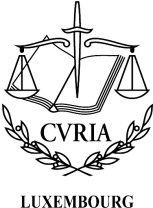 		udelukkelses- og udvælgelseskriterierErklæring på tro og love vedrørende udelukkelseskriterierUndertegnede [navnet på den person, der underskriver denne formular]:Det er ikke nødvendigt at afgive erklæringen vedrørende udelukkelseskriterierne, når denne allerede er afgivet i forbindelse med en anden tildelingsprocedure fra den samme ordregivende myndighed , for så vidt som forholdene ikke har ændret sig, og erklæringen ikke blev afgivet for mere end et år siden.I sådanne tilfælde erklærer den person, der underskriver denne formular, at personen allerede har afgivet den samme erklæring om udelukkelseskriterierne i forbindelse med en tidligere procedure, og bekræfter, at vedkommendes situation er uændret.I – UDELUKKELSESSITUATIONER, SOM BERØRER PERSONENII – UDELUKKELSESSITUATIONER, SOM BERØRER FYSISKE ELLER JURIDISKE PERSONER, DER HAR BEFØJELSE TIL AT REPRÆSENTERE, TRÆFFE BESLUTNING ELLER KONTROLLERE DEN JURIDISKE PERSON OG DE REELLE EJEREGælder ikke for fysiske personer, medlemsstater og lokale myndighederIII – UDELUKKELSESSITUATIONER, SOM BERØRER FYSISKE ELLER JURIDISKE PERSONER, DER HÆFTER UBEGRÆNSET FOR DEN JURIDISKE PERSONS GÆLDIV – Andre begrundelser for afvisning fra denne procedureV – Afhjælpende foranstaltningerHvis det erklæres, at personen befinder sig i en af de udelukkelsessituationer, der er anført ovenfor, kan denne med henblik på at gøre det muligt for den ansvarsberettigede at fastslå, om de nævnte foranstaltninger er tilstrækkelige til at påvise personens pålidelighed, anføre, hvilke foranstaltninger der er truffet for at afhjælpe udelukkelsessituationen. Disse kan f.eks. omfatte tekniske, organisatoriske og personalemæssige foranstaltninger med henblik på at forebygge yderligere forekomster, skadeserstatning eller betaling af bøder eller enhver form for skatter eller sociale bidrag. Den relevante dokumentation, der dokumenterer de trufne afhjælpende foranstaltninger, vedlægges som bilag til denne erklæring. Dette gælder ikke for situationer, der er nævnt i punkt 1 d) i denne erklæring.VI – Fremlæggelse af oplysninger på anmodningPå anmodning og inden for den frist, der er fastsat af de ordregivende myndigheder, fremlægger personen oplysninger om de fysiske og juridiske personer, der er medlem af administrations-, ledelses- eller tilsynsorganet eller har repræsentations-, beslutnings- eller kontrolbeføjelser i forhold til den pågældende deltager, herunder personer og enheder inden for ejer- og kontrolstrukturen samt reelle ejere, såvel som dokumentation for, at ingen af disse personer befinder sig i en af de i punkt 1 c) til 1 f) omhandlede udelukkelsessituationer. Følgende beviser vedrørende personen selv eller de fysiske eller juridiske personer, hvis kapacitet personen har til hensigt at forlade sig på, eller en underleverandør og vedrørende de fysiske eller juridiske personer, der hæfter ubegrænset for personens gæld, fremlægges også:I de situationer, der er beskrevet i punkt 1 a), 1 c), 1 d), 1 f), 1 g) og 1 h), skal der fremlægges en straffeattest af nyere dato eller eventuelt et tilsvarende dokument af nyere dato udstedt af en kompetent retslig eller administrativ myndighed i det land, hvor personen er etableret, der påviser, at de pågældende krav er opfyldt.I forbindelse med den situation, der er nævnt i punkt 1 a) og 1 b), kræves der en attest af nyere dato fra de kompetente myndigheder i det land, hvor personen er etableret. Disse dokumenter skal omfatte dokumentation for betaling af alle skatter og afgifter og bidrag til sociale sikringsordninger, som påhviler personen, f.eks. moms, indkomstskat (kun fysiske personer), selskabsskat (kun juridiske personer) og sociale bidrag. Hvis et af de dokumenter, der er nævnt ovenfor, ikke udstedes i det land, hvor personen er etableret, kan det erstattes af en erklæring afgivet under ed for en kompetent retslig myndighed eller for en notar eller subsidiært af en højtidelig erklæring afgivet for en kompetent administrativ myndighed eller for en kompetent faglig organisation i det land, hvor personen er etableret.Personen er ikke forpligtet til at fremlægge dokumentationen, hvis sådan dokumentation allerede er blevet fremlagt i forbindelse med en anden tildelingsprocedure fra samme ordregivende myndighed . Dokumenterne må ikke være udstedt mere end et år før den dato, hvor de ordregivende myndigheder anmoder om dem, og skal stadig være gyldige på den dato.Underskriveren erklærer, at personen allerede har fremlagt dokumentation i forbindelse med en tidligere procedure, og bekræfter, at situationen er uændret:Personen er ikke forpligtet til at fremlægge dokumentation, hvis sådan dokumentation er gratis tilgængelig i en national database.Underskriveren erklærer, at databasens webadresse/data til identifikation, som angivet nedenfor, giver adgang til den ønskede dokumentation. B.	ERKLÆRING PÅ TRO OG LOVE VEDRØRENDE UDVÆLGELSESKRITERIERNEVII – UdvælgelseskriterierUdvælgelseskriterier, der gælder samlet - Samlet bedømmelse(skal UDELUKKENDE udfyldes af den individuelle ansøger eller af lederen af en sammenslutning i tilfælde af en fællesanmodning om deltagelse)Den person, der som individuel ansøger/leder af en sammenslutning i tilfælde af en fællesanmodning om deltagelse indgiver en ansøgning om deltagelse inden for rammerne af den ovenfor nævnte procedure, erklærer at:Udvælgelseskriterier, der gælder individuelt for enheder, der er forretningsmæssigt forbundet med ansøgeren - Individuel bedømmelse(udfyldes individuelt af alle medlemmerne af en sammenslutning i tilfælde af en fællesanmodning om deltagelse, herunder underkontrahenter)Den person, der som medlem af en fællesanmodning om deltagelse indgiver en ansøgning om deltagelse inden for rammerne af den ovenfor nævnte procedure, erklærer at:VIII – Fremlæggelse af oplysninger på anmodningPersonen skal på anmodning og uden ugrundet forsinkelse kunne fremlægge den dokumentation, der er nødvendig med henblik på opfyldelse af de forskellige kriterier.Når ansøgningen om deltagelse ikke skal ledsages af dokumentation, opfordres personen til i forvejen at forberede de til denne dokumentation knyttede dokumenter, eftersom den ordregivende myndighed kan anmode om, at den får tilsendt disse inden for en forkortet frist. Personen er ikke forpligtet til at fremlægge dokumentationen, hvis sådan dokumentation allerede er blevet fremlagt i forbindelse med en anden udbudsprocedure fra samme ordregivende myndighed. Dokumenterne må ikke være udstedt mere end et år før den dato, hvor de ordregivende myndigheder anmoder om dem, og skal stadig være gyldige på den dato.Underskriveren erklærer, at personen allerede har fremlagt dokumentation i forbindelse med en tidligere procedure, og bekræfter, at situationen er uændret:C.	Erklæring på tro og love vedrørende konstateret gæld til Unionen(skal UDELUKKENDE udfyldes af den individuelle ansøger eller af lederen i tilfælde af en fællesanmodning om deltagelse)Den person, der som individuel ansøger/leder i tilfælde af en fællesanmodning om deltagelse indgiver en ansøgning om deltagelse inden for rammerne af den ovenfor nævnte procedure, erklærer at:Ovennævnte person skal straks underrette den ordregivende myndighed om enhver ændring i de erklærede situationer.Ovennævnte person kan blive udelukket fra deltagelse i denne procedure og pålægges administrative sanktioner (udelukkelse eller økonomisk sanktion), hvis de pågældende erklæringer eller oplysninger, der skal fremlægges som betingelse for deltagelse i denne procedure, viser sig at være falske.Efternavn og fornavn	Dato	Underskrift(kun for fysiske personer) handler i eget navn(kun for juridiske personer) repræsenterer følgende juridiske person:CPR- eller pasnummer:(herefter »personen«)Fulde officielle navn:Selskabsform:Officielt registreringsnummer:Fuldstændig officiel adresse:Momsnummer:(herefter »personen«)Erklæring afgivet denFuldstændig henvisning til den tidligere procedureerklærer, om ovennævnte person befinder sig i en af følgende situationer:JANEJer gået konkurs eller er under insolvens- eller likvidationsbehandling, hvis dennes aktiver administreres af en kurator eller en ret, hvis denne er under tvangsakkord uden for konkurs, hvis dennes erhvervsvirksomhed er blevet indstillet, eller denne befinder sig i en lignende situation i henhold til en tilsvarende procedure, der er fastsat i EU-retten eller i national ret det ved endelig dom eller endelig administrativ afgørelse er fastslået, at personen har undladt at opfylde sine forpligtelser med hensyn til betaling af skatter og afgifter eller bidrag til sociale sikringsordninger i henhold til gældende retdet ved endelig dom eller endelig administrativ afgørelse er fastslået, at personen har begået alvorlige forsømmelser i forbindelse med udøvelsen af erhvervet ved at have overtrådt gældende love eller bestemmelser eller etiske standarder for det erhverv, som personen hører under, eller har begået fejl, der har en indvirkning på dennes faglige troværdighed, hvis de afspejler forsætlig misligholdelse eller grov uagtsomhed, herunder navnlig følgende:i) forsætlig eller uagtsom afgivelse af urigtige oplysninger, der er påkrævet til verifikation af, at der ikke er grundlag for udelukkelse, eller af, at kriterierne for deltagelse eller udvælgelseskriterierne er opfyldt, eller i forbindelse med gennemførelsen af en kontrakt eller en konventionii) indgåelse af aftaler med andre personer med det formål at forvride konkurrenceniii) krænkelse af intellektuel ejendomsretiv) forsøg på at påvirke beslutningsprocessen hos de ordregivende myndigheder i løbet af tildelingsprocedurenv) forsøg på at indhente fortrolige oplysninger om proceduren, der kan give vedkommende uretmæssige fordele i forbindelse med tildelingsprocedurendet ved endelig dom er fastslået, at personen er skyldig i et af følgende forhold:i) svig som omhandlet i artikel 3 i direktiv (EU) 2017/1371 og i artikel 1 i konventionen om beskyttelse af De Europæiske Fællesskabers finansielle interesser som udarbejdet ved Rådets retsakt af 26. juli 1995ii) bestikkelse som omhandlet i artikel 4, stk. 2, i direktiv (EU) 2017/1371 eller aktiv bestikkelse som omhandlet i artikel 3 i konventionen om bekæmpelse af bestikkelse, som involverer tjenestemænd ved De Europæiske Fællesskaber eller i Den Europæiske Unions medlemsstater som udarbejdet ved Rådets retsakt af 26. maj 1997, eller de akter, der er nævnt i artikel 2, stk. 1, i Rådets rammeafgørelse 2003/568/RIA, eller bestikkelse, som dette er defineret i anden lovgivning, som finder anvendelseiii) adfærd forbundet med en kriminel organisation som omhandlet i artikel 2 i Rådets rammeafgørelse 2008/841/RIAiv) hvidvaskning af penge eller finansiering af terrorisme som omhandlet i artikel 1, stk. 3, 4 og 5, i Europa-Parlamentets og Rådets direktiv (EU) 2015/849v) terrorhandlinger eller anstiftelse, medvirken og forsøg på at begå sådanne handlinger, således som disse er defineret i artikel 3 og 14 samt i afsnit III i Europa-Parlamentets og Rådets direktiv (EU) 2017/541 af 15. marts 2017 om bekæmpelse af terrorismevi) børnearbejde eller andre strafbare handlinger i forbindelse med menneskehandel som omhandlet i artikel 2 i Europa-Parlamentets og Rådets direktiv 2011/36/EUpersonen har i forbindelse med gennemførelsen af en kontrakt eller konvention, som finansieres over Unionens budget, udvist betydelige mangler i opfyldelsen af væsentlige forpligtelser, som har medført afslutning af kontrakten eller konventionen før aftalt tid, anvendelse af konventionalbod eller andre kontraktmæssige sanktioner, eller som er blevet opdaget efter inspektioner, revisioner eller undersøgelser gennemført af en udbydende myndighed, Det Europæiske Kontor for Bekæmpelse af Svig (OLAF) eller Revisionsrettendet ved endelig dom eller endelig administrativ afgørelse er fastslået, at personen har begået en uregelmæssighed som defineret i artikel 1, stk. 2, i Rådets forordning (EF, Euratom) nr. 2988/95det ved endelig dom eller endelig administrativ afgørelse er fastslået, at personen har oprettet en enhed i en anden jurisdiktion med den hensigt at omgå skattemæssige, sociale eller andre retlige forpligtelser med obligatorisk anvendelse i jurisdiktionen for sit vedtægtsmæssige hjemsted, hovedkontor eller hovedforretningssted(gælder kun juridiske personer) det ved endelig dom eller endelig administrativ afgørelse er fastslået, at personen er blevet oprettet med den hensigt, som er omhandlet i litra g)erklærer, for de i punkt 1 c) til 1 h) ovenfor omhandlede situationer, idet der ikke er afsagt endelig dom eller truffet endelig administrativ afgørelse, om personen :JANEJi) er berørt af faktiske omstændigheder, der konstateres i forbindelse med revisioner eller undersøgelser, som foretages af Den Europæiske Anklagemyndighed, Revisionsretten eller den interne revisionstjeneste eller andre inspektioner, revisioner eller kontroller, som er foretaget af den ansvarsberettigede i en af Unionens institutioner, kontorer, agenturer eller organer eller under dennes ansvarii) er genstand for ikke-endelige retsafgørelser eller ikke-endelige administrative afgørelser, der kan omfatte disciplinære foranstaltninger, som træffes af det kompetente tilsynsorgan med ansvar for at kontrollere anvendelsen af standarder for erhvervsetikiii) er berørt af faktiske omstændigheder, som er omfattet af de afgørelser, som træffes af de personer, der er ansvarlige for at gennemføre Unionens budgetiv) er omfattet af oplysninger, som afgives af de medlemsstater, der gennemfører EU-midlerv) er genstand for Kommissionens afgørelser vedrørende overtrædelse af Unionens konkurrenceregler eller en national kompetent myndigheds afgørelser vedrørende overtrædelse af Unionens eller national konkurrenceretvi) er blevet informeret om, på en hvilken som helst måde, at vedkommende er genstand for en undersøgelse udført af Det Europæiske Kontor for Bekæmpelse af Svig (OLAF), enten fordi OLAF har givet vedkommende mulighed for at fremsætte bemærkninger til de forhold, der berører vedkommende, eller fordi vedkommende har været genstand for kontroller på stedet gennemført af OLAF i forbindelse med en undersøgelse, eller fordi vedkommende har fået meddelelse om indledningen eller afslutningen af en OLAF-undersøgelse af vedkommende eller om et hvert andet forhold i denne henseende.erklærer, hvorvidt en fysisk eller juridisk person, der er medlem af personens administrations-, ledelses- eller tilsynsorgan, eller der har beføjelse til at repræsentere eller kontrollere personen (dette omfatter bl.a. virksomhedens direktører, medlemmer af bestyrelsen eller overvågningsorganer og tilfælde, hvor en fysisk eller juridisk person ejer aktiemajoriteten), eller hvor den reelle ejer [som omhandlet i artikel 3, nr. 6), i direktiv (EU) 2015/849] befinder sig i en af følgende situationer: JANEJIkke relevantsituation 1 c) ovenfor (alvorlig forsømmelse begået i forbindelse med udøvelsen af erhvervet)situation 1 d) ovenfor (svig, bestikkelse eller andre kriminelle handlinger)situation 1 e) ovenfor (betydelige mangler i forbindelse med gennemførelsen af en kontrakt)situation 1 f) ovenfor (uregelmæssighed)situation 1 g) ovenfor (oprettelse af en enhed med den hensigt at omgå retlige forpligtelser)situation 1 h) ovenfor (person oprettet med den hensigt at omgå retlige forpligtelser)erklærer, hvorvidt de fysiske eller juridiske personer, der hæfter ubegrænset for personens gæld, befinder sig i en af følgende situationer: JANEJIkke relevantsituation 1 a) ovenfor (konkurs)situation 1 b) ovenfor (manglende overholdelse af forpligtelse til betaling af skatter og afgifter eller bidrag til sociale sikringsordninger)erklærer, at ovennævnte person:JANEJtidligere har været inddraget i udarbejdelsen af dokumenter, der anvendes i tildelingsproceduren, såfremt dette medfører en tilsidesættelse af princippet om ligebehandling, herunder konkurrenceforvridning, som der ikke på anden måde kan rettes op på.DokumentFuldstændig henvisning til den tidligere procedureIndsæt så mange linjer, som nødvendigt.Databasens webadresse Data til identifikation af dokumentetIndsæt så mange linjer, som nødvendigt.ansøgeren, herunder ethvert medlem af sammenslutningen i tilfælde af en fællesanmodning om deltagelse, underkontrahenter samt eventuelle enheder, hvis kapacitet ansøgeren påregner at gøre brug af:JANEJopfylder de udvælgelseskriterier, med hensyn til hvilke der vil blive foretaget en samlet evaluering i overensstemmelse med udbudsbekendtgørelsenikke befinder sig i en interessekonflikt, der vil kunne påvirke kontraktens gennemførelse negativt.ovennævnte person opfylder de udvælgelseskriterier, der gælder for personen, som fastsat i udbudsbekendtgørelsen:JANEJIkke relevanthar rets- og handleevne til at udøve det pågældende erhverv med henblik på opfyldelse af kontrakten i overensstemmelse med punkt III.1.1 i udbudsbekendtgørelsenopfylder de fastsatte økonomiske og finansielle kriterier som angivet i punkt III.1.2 i udbudsbekendtgørelsenopfylder de fastsatte tekniske og faglige kriterier som angivet i punkt III.1.3 i udbudsbekendtgørelsenikke befinder sig i en interessekonflikt, der vil kunne påvirke gennemførelsen af kontrakten. DokumentFuldstændig henvisning til den tidligere procedureIndsæt så mange linjer, som nødvendigtansøgeren, herunder ethvert medlem af sammenslutningen i tilfælde af en fællesanmodning om deltagelse, samt underkontrahenter,JANEJikke er Unionen nogen konstateret gæld skyldig.